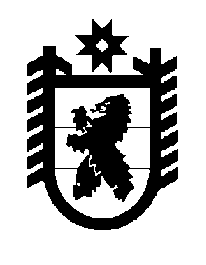 Российская Федерация Республика Карелия    ПРАВИТЕЛЬСТВО РЕСПУБЛИКИ КАРЕЛИЯПОСТАНОВЛЕНИЕот  29 октября 2019 года № 403-Пг. Петрозаводск О внесении изменений в постановление Правительства Республики Карелия от 21 декабря 2011 года № 362-П  Правительство Республики Карелия п о с т а н о в л я е т:	Внести в постановление Правительства Республики Карелия                               от 21 декабря 2011 года № 362-П «Об утверждении Порядка формирования и использования бюджетных ассигнований Дорожного фонда Республики Карелия»  (Собрание законодательства Республики Карелия, 2011, № 12,                 ст. 2066; 2012, № 4, ст. 636; № 8, ст. 1446; № 11, ст. 2032; 2015, № 5, ст. 913; 2016, № 3, ст. 504; № 5, ст. 1041; № 6, ст. 1257; 2017, № 2, ст. 194; № 10,                 ст. 1996; № 11, ст. 2169; 2018, № 2, ст. 290; № 11, ст. 2341;  Официальный интернет-портал правовой информации (www.pravo.gov.ru), 14 июня                   2019 года, № 1000201906140009) следующие изменения: в абзаце втором пункта 3:слово «субсидий» заменить словами «межбюджетных трансфертов»;дополнить словами «, в 2019 году»;2) в Порядке формирования и использования бюджетных ассигнований Дорожного фонда Республики Карелия, утвержденном указанным постановлением:в пункте 5:абзац первый изложить в следующей редакции:«5. Бюджетные ассигнования Фонда распределяются по следующим направлениям:»;подпункт «б» изложить в следующей редакции:«б) погашение задолженности по бюджетным кредитам, полученным Республикой Карелия из федерального бюджета на строительство (реконструкцию), капитальный ремонт, ремонт и содержание автомобильных дорог общего пользования (за исключением автомобильных дорог федерального значения) и на осуществление расходов на обслуживание долговых обязательств, связанных с использованием указанных кредитов,                 в размере, не превышающем 20 процентов объема бюджетных ассигнований Фонда, предусмотренного законом Республики Карелия о бюджете Республики Карелия на очередной финансовый год и на плановый период;»;подпункт «ж» изложить в следующей редакции:«ж) предоставление бюджетных кредитов и субсидий из бюджета Республики Карелия местным бюджетам на строительство (реконструкцию), капитальный ремонт, ремонт и содержание автомобильных дорог общего пользования местного значения, в том числе на формирование муниципальных дорожных фондов, в случае если это предусмотрено законом Республики Карелия о бюджете Республики Карелия на очередной финансовый год и на плановый период.»;абзац второй пункта 10 изложить в следующей редакции:«на проектирование, строительство, реконструкцию автомобильных дорог общего пользования (за исключением автомобильных дорог федерального значения) с твердым покрытием до сельских населенных пунктов, не имеющих круглогодичной связи с сетью автомобильных дорог общего пользования, а также на их капитальный ремонт и ремонт в размере не менее 5 процентов объема бюджетных ассигнований Фонда, формируемого за счет доходов бюджета Республики Карелия от акцизов на автомобильный бензин, прямогонный бензин, дизельное топливо, моторные масла для дизельных и (или) карбюраторных (инжекторных) двигателей, производимые на территории Российской Федерации, подлежащих зачислению в бюджет Республики Карелия, а также транспортного налога, в том числе в виде субсидий местным бюджетам на указанную дорожную деятельность в отношении автомобильных дорог общего пользования местного значения;».           ГлаваРеспублики Карелия                                                                  А.О. Парфенчиков